OBDELAVA GRADIV – LES			6.4. – 10.4.2020Pozdravljeni, učenci!Kar nekaj vas zamuja z delom!  Potrudite se!Danes je pred vami že naslednja, 4. naloga.Izdelali boste košarico. Če boste pohiteli, bo prav kmalu uporabna!Izdelek slikaj in pošlji na naslov : vilma.grilj@guest.arnes.siMaterial bomo priredili trenutnim razmeram .Potrebuješ:   	-  karton (škatla od embalaže)lesene palčke (za ražnjiče)lepilo, škarje,volnaPotek izdelave: izreži iz kartona 2 ali 3 enako velike kroge in jih zlepi skupajoznači enakomerne razdalje na krogu, kamor boš zabodel palčkepalčke nareži na enake dolžine (gre tudi s škarjami, konico se da ošiliti kar s šilčkom), jih v konici namaži z lepilom in močno zabodi na označeno mesto na krogih –mora jih biti liho številopočakaj, da se lepilo posuši in okrog palčk napelji volno, vrvico, papirnate trakove, blago, ipd. (kar pač najdeš doma)dno lahko tudi oblepiš s papirjem, blagom, volno,……Na sliki je moj, še nedokončan izdelek . 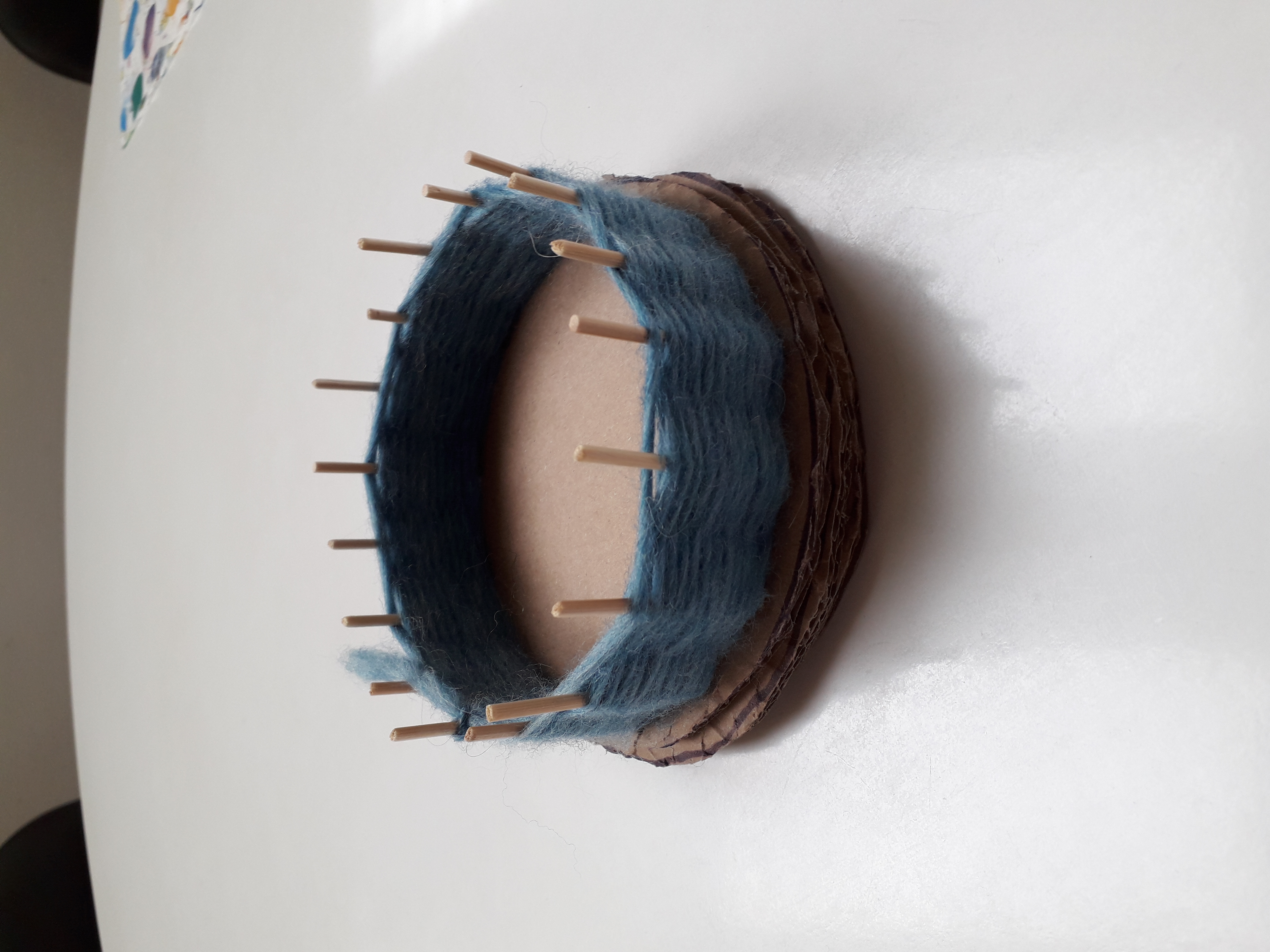 